THE Performance Improvement Conference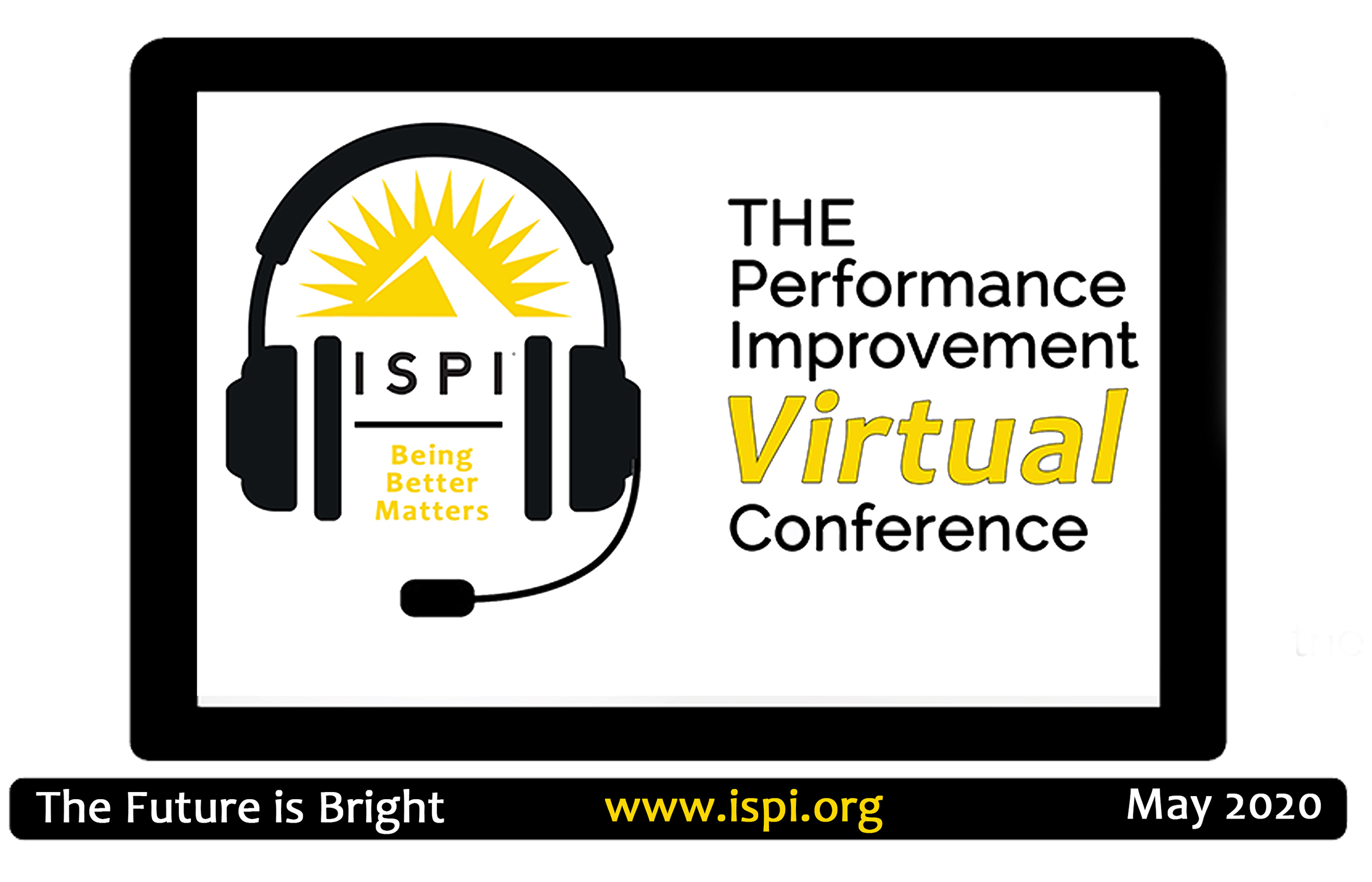 Virtual Conference Schedule										ALL TIMES EDTTHURSDAY, APRIL 30, 2020      THURSDAY, APRIL 30, 2020      THURSDAY, APRIL 30, 2020      1:00p – 3:55pDEEP DIVE: The Future Of Work – How Humans Work Effectively With Advancing Technologies© Kenneth Roberts4:00p – 4:55pThe Hidden Cost of Automation on Critical Thinking Judy Hale/Veronika ShestakFRIDAY, MAY 1, 2020FRIDAY, MAY 1, 2020FRIDAY, MAY 1, 20201:00p – 1:55pMaking the Leap: Correlation to Causation Bonnie Beresford 2:00p – 2:55pThe Need to Localize a Global Culture Change Lisa Bradley-Mitchell3:00p – 3:55pIncrease your Performance Improvement Effectiveness with Change Management Dawn Snyder4:00p – 4:55pInsider Effects: Empathy and the Needs Assessment Participant Experience Kim Pinckney-Lewis/John Baaki WEDNESDAY, MAY 6, 2020WEDNESDAY, MAY 6, 2020WEDNESDAY, MAY 6, 20201:00p – 3:55pMASTERS SERIES: Roger KaufmanRoger Kaufman4:00p – 4:55pTBDTBDTHURSDAY, MAY 7, 2020THURSDAY, MAY 7, 2020THURSDAY, MAY 7, 20201:00p – 2:55pKEYNOTE:  The Future of WorkDaniel Negroni3:00p – 3:55pFourth Industrial Revolution: Effective Workplace Solutions Judy Hale 4:00p – 4:55pThe Learning Leader Job is Not Easy! Lisa ToennigesFRIDAY, MAY 8, 2020FRIDAY, MAY 8, 2020FRIDAY, MAY 8, 20201:00p – 1:55pTransformation - Inevitable Annoyance or Fulfilling Opportunity? Kerry Hearns-Smith/ Marnie McCown 2:00p – 2:55pEmpathic Design: Embracing Compassion and Care; Engaging in Performance ImprovementJohn Baaki 3:00p – 3:55pKey Thinking Strategies of Phenomenal Leaders Kim Ades 4:00p – 4:55pStoryboarding: Build Your Skills Lisa GiacumoWEDNESDAY, MAY 13, 2020WEDNESDAY, MAY 13, 2020WEDNESDAY, MAY 13, 20201:00p – 3:55pMASTERS SERIES: Rose BenedicksRose Benedicks4:00p – 4:55pTBDTBDTHURSDAY, MAY 14, 2020      THURSDAY, MAY 14, 2020      THURSDAY, MAY 14, 2020      1:00p – 2:55pDEEP DIVE: The Revolutionary Power of WEPeter Baverso/Z. Chaudhary3:00p – 3:55pBreaking Bad-Successful Bright Future or Down the Tubes? Eileen Maeso/ Douglas Craft 4:00p – 4:55pSurvey Design and Data Analysis: The Nuts and Bolts Yonnie Chyung/Douglas Hutchinson FRIDAY, MAY 15, 2020FRIDAY, MAY 15, 2020FRIDAY, MAY 15, 20201:00p – 1:55pLeading in a Complex World - What Makes a Difference? John Lazar 2:00p – 2:55pWhat’s the Difference?? Using Six Sigma to Determine a Change Leanne Jensen 3:00p – 3:55pMeasuring the ROI of Future of Work Projects Jack and Patti Phillips4:00p – 4:55pDigital Fakery and Blurring the Truth: An HPT Approach? Anne Niccoli SATURDAY, MAY 16, 2020SATURDAY, MAY 16, 2020SATURDAY, MAY 16, 20201:00p – 4:00pISPI ANNUAL AWARDS PRESENTATION (Free and open to all)Allison Rossett4:00p – 4:55pTBDTBDWEDNESDAY, MAY 20, 2020WEDNESDAY, MAY 20, 2020WEDNESDAY, MAY 20, 20201:00p – 3:55pMASTERS SERIES: Ellen WagnerEllen Wagner4:00p – 4:55pTBDTBDTHURSDAY, MAY 21, 2020THURSDAY, MAY 21, 2020THURSDAY, MAY 21, 20201:00p – 2:55pDEEP DIVE: Future of ROI Jack and Patti Phillips3:00p – 3:55pBranding for the Performance Improvement Professional Charlotte Chase 4:00p – 4:55pEffects on Decisions: Paper vs. Tablet Anne Niccoli FRIDAY, MAY 22, 2020FRIDAY, MAY 22, 2020FRIDAY, MAY 22, 20201:00p – 1:55pStretching Learning to New Dimensions-From Providing Learning to Facilitating Performance OutcomeYvon Delat 2:00p – 2:55pStoryboarding your way to performance Sue Czeropski/Curtis Pembrook 3:00p – 3:55pAn online master’s-level Career-Coaching Course: Successes and Limitations Steven Villachica/ Lisa Giacumo/Vicki Steiha4:00p – 4:55pDesigning Mobile Learning for ROI Patti Phillips THURSDAY, MAY 28, 2020THURSDAY, MAY 28, 2020THURSDAY, MAY 28, 20201:00p – 2:55pDEEP DIVE: The Seventh Box: The Role of Meaningful Relationships in PILisa Bradley-Mitchell3:00p – 3:55pRoad Map to Building a Consulting Firm: Your Entrepreneurial Journey Judy Hale/Nancy Burns4:00p – 4:55pCommunication in Complex Projects and Environments Barb Seigel FRIDAY, MAY 29, 2020FRIDAY, MAY 29, 2020FRIDAY, MAY 29, 20201:00p – 1:55pDesign Thinking, the 10 Standards, and Engineering Worthy Performance Tim Brock 2:00p – 2:55pFlipped Classroom Flops and Rebounds Mark Boccia3:00p – 3:55pUsing a Chatbot for Training Reinforcement David Livingston 4:00p – 4:55pHow to Utilize RACI and Build High-Performing Teams Sherry Handcock 